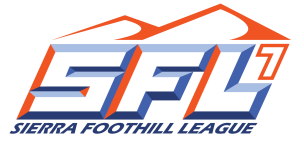 2022-2023 SFL Wrestling Schedule Starting Times: Weigh In: 5:30  PM   Duels: 6:30 PM                                                 SFL Championships—February 3rd, 4th League Rep:  Clint Madden, Del OroPractice Begins—October 31st 1st Contest—November 18th Sit Out Period---December 27thLast Contest Duel—January 25thLast League Tournament---February 4th 1/11/2022Wednesday, December 14th                   Rocklin at Granite Bay     Del Oro at Oak Ridge    Folsom at Whitney  Wednesday, January 4th                  Folsom at RocklinOak Ridge at Granite BayWhitney at Del Oro  Wednesday, January 11th                Rocklin at Oak Ridge Granite Bay at Whitney Del Oro at Folsom Wednesday, January 18th                          Whitney at Oak Ridge Folsom at Granite BayRocklin at Del Oro (Thursday 1/19)   Wednesday, January 25th                   Oak Ridge at Folsom Granite Bay at Del Oro Whitney at Rocklin 